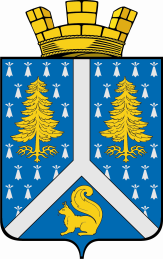 СОБРАНИЕ ДЕПУТАТОВ муниципального образования город тарко-сале 4 СОЗЫВА_____________________________________________________________________________РЕШЕНИЕОб утрате силы и снятии с контроля некоторых решений Собрания депутатов муниципального образования город Тарко-Сале12 сентября 2018 года	г. Тарко-Сале№ 157В связи с исполнением некоторых решений Собрания депутатов муниципального образования город Тарко-Сале и необходимостью снятия их с контроля, на основании части 4 статьи 43 Устава муниципального образования город Тарко-Сале, статьи 38 Регламента Собрания депутатов муниципального образования город Тарко-Сале, Собранием депутатов муниципального образования город Тарко-Сале решено:1. Снять с контроля и признать утратившими силу решения Собрания депутатов муниципального образования город Тарко-Сале, согласно приложению к настоящему решению.2. Опубликовать настоящее решение в Пуровской районной муниципальной общественно-политической газете "Северный луч", а также разместить на официальном интернет-сайте Собрания депутатов муниципального образования город Тарко-Сале www.tsgrad-sob.ru3. Настоящее решение вступает в силу со дня официального опубликования.4. Контроль за исполнением настоящего решения возложить на председателя Собрания депутатов муниципального образования город Тарко-Сале П.И.Колесникова.Председатель Собрания депутатовмуниципального образования город Тарко-Сале	П.И. КолесниковПриложениек решению Собрания депутатов муниципального образования город Тарко-Салеот 12 сентября 2018 года № 157от 25.12.2008 года № 84О внесении изменений в Положение «О порядке легковых таксомоторных перевозок на территории муниципального образования город Тарко-Сале»от 05.09.2011 года № 339Об утверждении Положения «О порядке внесения проектов муниципальных правовых актов, принимаемых Собранием депутатов муниципального образования город Тарко-Сале и предъявляемых к ним требованиям»от 23.11.2011 года № 361Об утверждении Положения «О порядке рассмотрения актов прокурорского реагирования Собранием депутатов муниципального образования город Тарко-Сале»от 21.02.2013 года № 42О внесении изменений в решение Собрания депутатов муниципального образования город Тарко-Сале от 5 апреля 2006 года № 23от 30.10.2014 года № 167Об утверждении Положения о порядке подготовки, утверждения местных нормативов градостроительного проектирования муниципального образования город Тарко-Сале и внесения изменений в нихот 01.06.2012 года № 408Об утверждении Положения «О порядке и размерах выплат по государственному страхованию лиц, замещающих муниципальные должности на постоянной (штатной) основе в муниципальном образовании город Тарко-Сале»от 24.08.2012 года № 426О внесении изменений в Положение «О порядке и размерах выплат по страхованию лиц, замещающих муниципальные должности на постоянной (штатной) основе в муниципальном образовании город Тарко-Сале», утвержденное решением Собрания депутатов муниципального образования город Тарко-Сале от 1 июня 2012 года № 408от 24.03.2017 года № 106О назначении публичных слушаний по проекту решения "Об утверждении актуализированной схемы теплоснабжения муниципального образования город Тарко-Сале на 2018 год и на период до 2033 годаот 24.03.2017 года № 107О назначении публичных слушаний по рассмотрению документации по планировке территории, на которой предусматривается размещение линейного объекта местного значения «Инженерное обеспечение 2-х квартирных жилых домов для КМНС в г. Тарко-Сале»от 30.05.2017 года № 114Об утверждении отчета об исполнении бюджета муниципального образования город Тарко-Сале за 2016 годот 30.05.2017 года № 118О назначении публичных слушаний по рассмотрению документации по планировке территории квартала «Прибрежный» муниципального образования город Тарко-Сале Пуровского районаот 15.06.2017 года № 119О назначении публичных слушаний по рассмотрению документации по планировке территории «Полигон твердых бытовых отходов, город Тарко-Сале Пуровского района (высоковольтная линия электропередачи)», расположенного в границах муниципального образования город Тарко-Сале и на межселенной территории Пуровского районаот 11.08.2017 года № 120О проведении публичных слушаний по проекту решения Собрания депутатов муниципального образования город Тарко-Сале «О внесении изменений и дополнений в Устав муниципального образования город Тарко-Сале» (с изменениями от 02 мая 2017 года)от 15.09.2017 года № 123О назначении публичных слушаний по проекту решения Собрания депутатов муниципального образования город Тарко-Сале «Об утверждении Правил благоустройства территории муниципального образования город Тарко-Сале»от 26.10.2017 года № 128О назначении публичных слушаний по проекту решения Собрания депутатов муниципального образования город Тарко-Сале «Об утверждении Правил благоустройства территории муниципального образования город Тарко-Сале»от 30.11.2017 года № 134О назначении публичных слушаний по проекту решения Собрания депутатов муниципального образования город Тарко-Сале «Об утверждении Программы комплексного развития систем коммунальной инфраструктуры муниципального образования город Тарко-Сале на период до 2019 года»